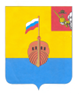 РЕВИЗИОННАЯ КОМИССИЯ ВЫТЕГОРСКОГО МУНИЦИПАЛЬНОГО РАЙОНА162900, Вологодская область, г. Вытегра, пр. Ленина, д.68тел. (81746)  2-22-03,  факс (81746) ______,       e-mail: revkom@vytegra-adm.ruЗАКЛЮЧЕНИЕпо результатам экспертизы проекта постановления Администрации Вытегорского муниципального района «О внесении изменений в муниципальную программу «Формирование комфортной среды проживания на территории Вытегорского муниципального района на 2021-2025 годы»    08.02.2024 г.                                                                                          г. ВытеграЗаключение Ревизионной комиссии Вытегорского муниципального района на проект постановления Администрации Вытегорского муниципального района подготовлено в соответствии с требованиями Бюджетного кодекса Российской Федерации, Положения о Ревизионной комиссии Вытегорского муниципального района.   Основание для проведения экспертизы: пункт 2 статьи 157 Бюджетного кодекса Российской Федерации, пункт 7 части 2 статьи 9 Федерального закона от 07.02.2011 № 6-ФЗ «Об общих принципах организации и деятельности контрольно-счетных органов субъектов Российской Федерации, федеральных территорий и муниципальных образований» (с последующими изменениями), Положение о Ревизионной комиссией Вытегорского муниципального района, утвержденное Решением Представительного Собрания Вытегорского муниципального района от 28.06.2023 г. № 660.  Цель экспертизы: -подтверждение полномочий по установлению (изменению) расходного обязательства, подтверждение обоснованности размера расходного обязательства, установление экономических последствий принятия нового либо изменения действующего расходного обязательства для бюджета муниципального образования.  Основными задачами экспертизы являются:-анализ системы финансирования, оценки эффективности и контроля муниципальной программы.Предметом экспертизы является проект постановления о внесении изменений в муниципальную программу, а также расчеты финансовых ресурсов и обоснования программных мероприятий.Объектом экспертизы является: ответственный исполнитель муниципальной программы – Управление жилищно-коммунального хозяйства, транспорта и строительства Администрации Вытегорского муниципального района (далее - Управление ЖКХ).6. Порядок проведения экспертизы: экспертиза проекта нормативно – правового акта муниципальной программы  осуществлялась с учетом предусмотренного  Порядка разработки, реализации и оценки эффективности реализации муниципальных программ Вытегорского муниципального района, утвержденного постановлением Администрации Вытегорского муниципального района  от 08.05.2018  № 586 «Об утверждении Порядка разработки, реализации и оценки эффективности реализации муниципальных программ Вытегорского муниципального района»,  в соответствии со статьёй 179 Бюджетного кодекса Российской Федерации (далее – Порядка).7. Экспертиза проведена Председателем Ревизионной комиссии ВМР  Парфеновой И.А.  Проект постановления Администрации Вытегорского муниципального района «О внесении изменений в муниципальную программу «Формирование комфортной среды проживания на территории Вытегорского муниципального района на 2021-2025 годы» поступил в Ревизионную комиссию без сопроводительного письма 06.02.2024 года.Согласно статьи 179 Бюджетного кодекса Российской Федерации муниципальные программы утверждаются местной администрацией муниципального образования. Сроки реализации муниципальных программ определяются местной администрацией муниципального образования в устанавливаемом порядке. Порядок принятия решений о разработке муниципальных программ, формирования и реализации устанавливается муниципальным правовым актом местной администрации муниципального образования. Объем бюджетных ассигнований на финансовое обеспечение реализации муниципальных программ утверждается решением о бюджете по соответствующей каждой программе целевой статье расходов бюджета. Муниципальные программы, предлагаемые к реализации начиная с очередного финансового года, а также изменения в ранее утвержденные программы, подлежат утверждению в сроки, установленные местной администрацией. Представительные органы муниципальных образований вправе осуществлять рассмотрение проектов муниципальных программ и предложений о внесении изменений в муниципальные программы в порядке, установленном нормативными правовыми актами представительных органов муниципальных образований. Государственные (муниципальные) программы подлежат приведению в соответствие с законом (решением) о бюджете не позднее не позднее 1 апреля текущего финансового года.       В целях реализации положений статьи 179 Бюджетного Кодекса Российской Федерации принято постановление Администрации Вытегорского муниципального района от 08.05.2018 № 586 «Об утверждении Порядка разработки, реализации и оценки эффективности реализации муниципальных программ Вытегорского муниципального района».        Ревизионная комиссия Вытегорского муниципального района обращает внимание на необходимость внесения изменений в указанный Порядок в связи с внесением изменений в Бюджетный Кодекс Российской Федерации.В целях приведения муниципальной программы «Формирование комфортной среды проживания на территории Вытегорского муниципального района на 2021-2025 годы» (далее-Программа) в соответствие с решениями Представительного Собрания  от 13.12.2022 № 588 «О районном бюджете на 2023 год и плановый период 2024 и 2025 годов» (с изменениями) и от 13.12.2023 № 702 «О районном бюджете на 2024 год и плановый период 2025 и 2026 годов» вносятся изменения в паспорт, текстовую часть Программы, соответствующие приложения Программы в части финансового обеспечения. Проект постановления предлагает внести внести изменения в объемы финансирования подпрограмм 1, 2, 3, 4 и 5:        1) увеличить объем финансирования Подпрограммы 1 «Обеспечение жильем отдельных категорий граждан и выполнение капитального, текущего ремонта муниципального жилищного фонда Вытегорского района на 2021-2025 годы» на 2023 год на 1174,6 тыс. рублей (+9,0%), на 2024 год  на 9970,0 тыс. рублей (+365,2%), на 2025 год на 5970,0 тыс. рублей (+88,7%) (Основное мероприятие 2 «Оплата капитального, текущего ремонта муниципального жилого фонда»). Объем финансирования Подпрограммы 1 в 2023 году составил 14160,7 тыс. рублей, в 2024-2025 годах составит по 12700,0 тыс. рублей ежегодно. Общий объем финансирования Подпрограммы 1 составит 58030,6 тыс. рублей, что больше ранее утвержденных объемов на 17114,6 тыс. рублей (+41,8%);         2) сократить объем финансирования Подпрограммы 2 “Переселение граждан из аварийного жилищного фонда в Вытегорском муниципальном районе с учетом необходимости развития малоэтажного строительства на 2021-2025 годы” в 2023 году на 197426,2 тыс. рублей (-65,1%), на 2024 год увеличить на 151690,7 тыс. рублей (+174,7%) (Основное мероприятие  “Реализация регионального проекта “Обеспечение устойчивого сокращения непригодного для проживания жилищного фонда”). Объем финансирования Подпрограммы 2 в 2023 году составил 105745,0 тыс. рублей, в 2024 году составит 238523,3 тыс. рублей, в 2025 году-3000,0 тыс. рублей. Общий объем финансирования Подпрограммы 2 составит 497032,2 тыс. рублей, что меньше ранее утвержденных объемов на 45735,5 тыс. рублей (-8,4%);         3) увеличить объем финансирования Подпрограммы 3 «Развитие транспортной системы на территории Вытегорского муниципального района на 2021-2025 годы» в целом на 35053,7 тыс. рублей (+9,4%), в том числе в рамках реализации Основного мероприятия 3 «Создание условий для содержания автобусного маршрута»   предлагается  уменьшить объем финансирования  в 2023 году на 12462,7 тыс. рублей (-17,4%) (приобретение автобусов), на 2024 год  увеличить на 36194,4 тыс. рублей (+75,5%), на 2025 год увеличить на 11322,0 тыс. рублей (+23,6%);        Объем финансирования Подпрограммы 3 в 2024 году составит 84164,1 тыс. рублей, в 2025 году-59291,7 тыс. рублей. Общий объем финансирования Подпрограммы 3 - 409088,4 тыс. рублей;  4) увеличить объем финансирования Подпрограммы 4 «Организация в границах поселения электро-, тепло, газо- и водоснабжения населения, водоотведения в пределах полномочий, установленных законодательством Российской Федерации» в целом на 7319,3 тыс. рублей (+8,4%), в том числе:           -в 2023 году увеличить на 113,2 тыс. рублей (+0,5%); в 2024 году - на 8359,6 тыс. рублей (+77,0%); в 2025 году сократить на 1153,5 тыс. рублей (-8,6%). Общий объем финансирования Подпрограммы 4 составит 94184,2 тыс. рублей;5) сократить объем финансирования Подпрограммы 5 «Обеспечение реализации программы, прочие мероприятия в области жилищно-коммунального хозяйства» в целом на  139,6 тыс. рублей (-0,6%), в том числе:-в 2023 году увеличить на 260,4 тыс. рублей (+4,8%), в 2024 году- на 7,3 тыс. рублей (+0,1%), в 2025 году сократить на 407,3 тыс. рублей (-7,9%). Общий объем финансирования Подпрограммы 5 составит 24734,0 тыс. рублей;В целом общий объем финансирования муниципальной программы «Формирование комфортной среды проживания на территории Вытегорского муниципального района на 2021-2025 годы» увеличится на 13612,5 тыс. рублей (+1,3%) и составит 1083069,4 тыс. рублей, в том числе на 2023 год объем финансирования сократился  на 208340,7 тыс. рублей (-50,2%), на 2024 год объем финансирования увеличится на 206222,0 тыс. рублей (+134,3%), на 2025 год объем финансирования увеличится на 15731,2 тыс. рублей (+20,6%).Проектом постановления предлагается:- дополнить перечень мероприятий, предусмотренных в рамках реализации Основного мероприятия 1 «Ремонт автомобильных дорог и искусственных сооружений» подпрограммы 3: текущий ремонт автомобильной дороги ул. Энтузиастов в п. Депо; текущий ремонт автомобильной дороги ул. Школьная п. Белоусово.        -дополнить перечень муниципальных искусственных сооружений, включённых в перечень муниципальных искусственных сооружений, утверждённый постановлением Администрации района, а именно: текущий ремонт моста через реку Самина в д. Саминский Погост.Экспертиза показала, что внесение изменений в Программу является обоснованным. Изменения вносятся в сроки, установленные Порядком разработки, реализации и оценки эффективности реализации муниципальных программ Вытегорского муниципального района.Ресурсное обеспечение Программы в разрезе подпрограмм  соответствует бюджетным ассигнованиям, утвержденным решениям Представительного Собрания  от 13.12.2022 № 588 «О районном бюджете на 2023 год и плановый период 2024 и 2025 годов» (с изменениями) и от 13.12.2023 № 702 «О районном бюджете на 2024 год и плановый период 2025 и 2026 годов»Выводы и предложенияПредставленный проект постановления Администрации Вытегорского муниципального района «О внесении изменений в муниципальную программу «Формирование комфортной среды проживания на территории Вытегорского муниципального района на 2021-2025 годы» соответствует требованиям Федерального закона № 131-ФЗ от 06.10.2003 «Об общих принципах организации местного самоуправления в Российской Федерации», Бюджетного кодекса Российской Федерации, Порядка разработки, реализации и оценки эффективности реализации муниципальных программ Вытегорского муниципального района, утвержденного постановлением Администрации Вытегорского муниципального района  от 08.05.2018  № 586.        Ревизионная комиссия Вытегорского муниципального района предлагает Администрации Вытегорского муниципального района рассмотреть вопрос о внесении изменений в Порядок разработки, реализации и оценки эффективности реализации муниципальных программ Вытегорского муниципального района с целью приведения его в соответствие с действующим законодательством.ПредседательРевизионной комиссии ВМР                                                             И.А. Парфенова